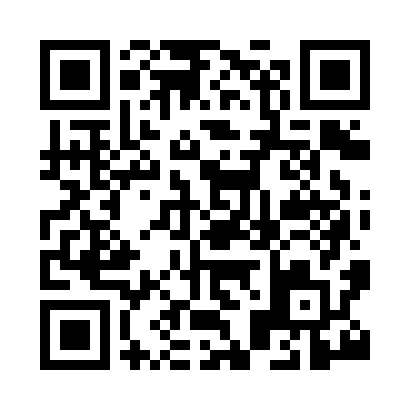 Prayer times for Elham, Kent, UKMon 1 Jul 2024 - Wed 31 Jul 2024High Latitude Method: Angle Based RulePrayer Calculation Method: Islamic Society of North AmericaAsar Calculation Method: HanafiPrayer times provided by https://www.salahtimes.comDateDayFajrSunriseDhuhrAsrMaghribIsha1Mon2:524:451:006:359:1411:072Tue2:534:461:006:359:1311:073Wed2:534:461:006:359:1311:064Thu2:544:471:006:349:1311:065Fri2:544:481:006:349:1211:066Sat2:554:491:006:349:1211:067Sun2:554:501:016:349:1111:068Mon2:564:511:016:349:1011:059Tue2:564:521:016:339:1011:0510Wed2:574:531:016:339:0911:0511Thu2:574:541:016:339:0811:0412Fri2:584:551:016:329:0711:0413Sat2:594:561:016:329:0611:0414Sun2:594:571:016:319:0511:0315Mon3:004:581:026:319:0411:0316Tue3:004:591:026:309:0311:0217Wed3:015:011:026:309:0211:0218Thu3:025:021:026:299:0111:0119Fri3:025:031:026:289:0011:0120Sat3:035:051:026:288:5911:0021Sun3:045:061:026:278:5811:0022Mon3:045:071:026:268:5610:5923Tue3:055:081:026:268:5510:5824Wed3:065:101:026:258:5410:5825Thu3:065:111:026:248:5210:5726Fri3:075:131:026:238:5110:5627Sat3:085:141:026:238:4910:5628Sun3:095:151:026:228:4810:5529Mon3:095:171:026:218:4610:5430Tue3:105:181:026:208:4510:5231Wed3:135:201:026:198:4310:49